December 9, 2015Docket No. A-2015-2501712Utility Code: 1118028CERTIFIEDGEORGE HARTOFILIS PRESIDENTGREENLIGHT ENERGY INC26-08 25TH ROADASTORIA NY 11102	RE: Electric Generation Supplier License Application of Greenlight Energy, Inc. Dear Mr. Hartofilis:On September 3, 2015, Greenlight Energy, Inc.’s application for an Electric Generation Supplier license was accepted for filing and docketed with the Public Utility Commission.  The application was incomplete.  In order for us to complete our analysis of your application, the Energy Industry Group requires answers to the attached question(s).  Please be advised that you are directed to forward the requested information to the Commission within 20 days of receipt of this letter.  Failure to respond may result in the application being denied.  As well, if Greenlight Energy, Inc. has decided to withdraw its application, please reply notifying the Commission of such a decision.Please forward the information to the Secretary of the Commission at the address listed below.  When submitting documents, all documents requiring notary stamps must have original signatures.  Please note that some responses may be e-filed to your case, http://www.puc.pa.gov/efiling/default.aspx.   A list of document types allowed to be e-filed can be found at http://www.puc.pa.gov/efiling/DocTypes.aspx.  Your answers should be verified per 52 Pa Code § 1.36.  Accordingly, you must provide the following statement with your responses:I, ________________, hereby state that the facts above set forth are true and correct to the best of my knowledge, information and belief, and that I expect to be able to prove the same at a hearing held in this matter.  I understand that the statements herein are made subject to the penalties of 18 Pa. C.S. § 4904 (relating to unsworn falsification to authorities).The blank should be filled in with the name of the appropriate company representative, and the signature of that representative should follow the statement.In addition, to expedite completion of the application, please also e-mail the information to Jeff McCracken at jmccracken@pa.gov.  Please direct any questions to Jeff McCracken, Bureau of Technical Utility Services, at jmccracken@pa.gov (preferred) or (717) 783-6163.  							Sincerely,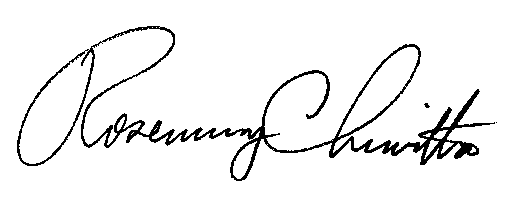 	Rosemary Chiavetta	SecretaryEnclosure cc:  Jeff McCrackenDocket No.  A-2015-2501712Greenlight Energy, Inc.Data RequestReference Application, Section 1.b, Registered Agent – Applicant used the Greenlight Energy main phone number as the phone number for its registered agent instead of the registered agent’s actual phone number.  Please resubmit the updated application page.Reference Application, Section 2.b, Business Entity and Department of State Filings – Applicant failed to provide its original Articles of Incorporation.  Please provide an original document by using the submission method listed above.Reference Application, Section 4.b, Applicant’s Proposed Operations – Applicant failed to check any boxes in this section.  Please resubmit the updated application page.Reference application, Sections 5.c and 5.d, Customer/Regulatory/Prosecutory Actions – Applicant failed to answer these sections.  Please resubmit the updated application page.  Applicant may elect to submit this information as confidential.Reference Application, Section 7.a, Bonding – Applicant’s bond expired on October 17, 2015.  Applicant must provide a bond rider or other security to meet the requirements of this section of the application.  Please provide an original document by using the submission method listed above.  Applicant may elect to submit this information as confidential.Reference Application, Section 7.b, Financial Records, Statements, and Ratings – Applicant only provided 3 years of tax returns to prove financial fitness, but this is insufficient.  Applicant must provide more information of the types listed in Section 7.b of the application.  Please provide an original document by using the submission method listed above.  Applicant may elect to submit this information as confidential.Reference Application, Section 7.c, Supplier Funding Method – Applicant failed to provide any credit agreements or lines of credit that applicant uses during the course of business.  Please provide any agreements in their entirety, along with balances available.  Please provide an original document by using the submission method listed above.  Applicant may elect to submit this information as confidential.Reference Application, Section 7.f, Taxation – Applicant failed to fill out boxes 5, 8, and 9 on its Tax Certification Statement.  Also, since applicant has acquired a Corporate Box Number it should be placed on this form in 7.c.  Please provide an original document by using the submission method listed above.  Applicant may elect to submit this information as confidential.Reference Application, Section 8.e, Technical Fitness – Applicant only listed one officer in this section.  Are no other officers involved in the operations of Greenlight Energy? Also, applicant failed to provide detailed professional resumes of its chief officers, to include detailed descriptions on all experience and activities including date ranges.  Please resubmit the updated application page, if applicable, and provide all necessary resumes.  Please provide an original document by using the submission method listed above.Reference Application, Section 8.f, Ferc Filing – Applicant checked no boxes in this section.  Please choose one option and resubmit the updated application page.Reference Application, Section 10.a, Verification, Acknowledgements and Agreements – Applicant selected the option that claims proof of compliance was submitted with the application, but this proof is not included in the application.  Please either submit the proof of compliance or resubmit the updated application page.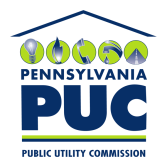 COMMONWEALTH OF PENNSYLVANIAPENNSYLVANIA PUBLIC UTILITY COMMISSIONP.O. BOX 3265, HARRISBURG, PA 17105-3265IN REPLY PLEASE REFER TO OUR FILERosemary Chiavetta, SecretaryRosemary Chiavetta, SecretaryPennsylvania Public Utility CommissionorPennsylvania Public Utility CommissionP.O. Box 3265400 North StreetHarrisburg, PA 17105-3265Harrisburg, PA 17120